PROCEDIMIENTO PARA LA CREACIÓN DE UN NUEVO CALENDARIO (PERIODO) ACADÉMICOAbra Powercampus Backoffice y en el lado izquierdo haga click en el módulo: “Registros Académicos (Academic Records)”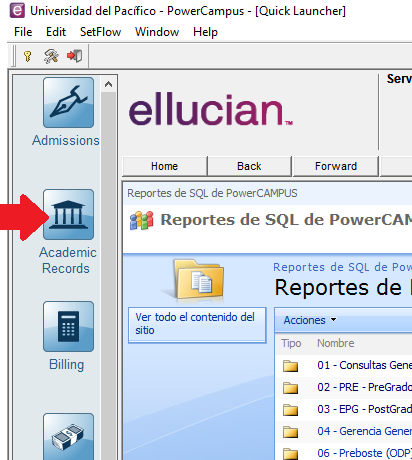 En el menú de la parte superior haga click en “Opciones (Options)” y seleccione la opción  “Calendario Académico (Academic Calendar)”: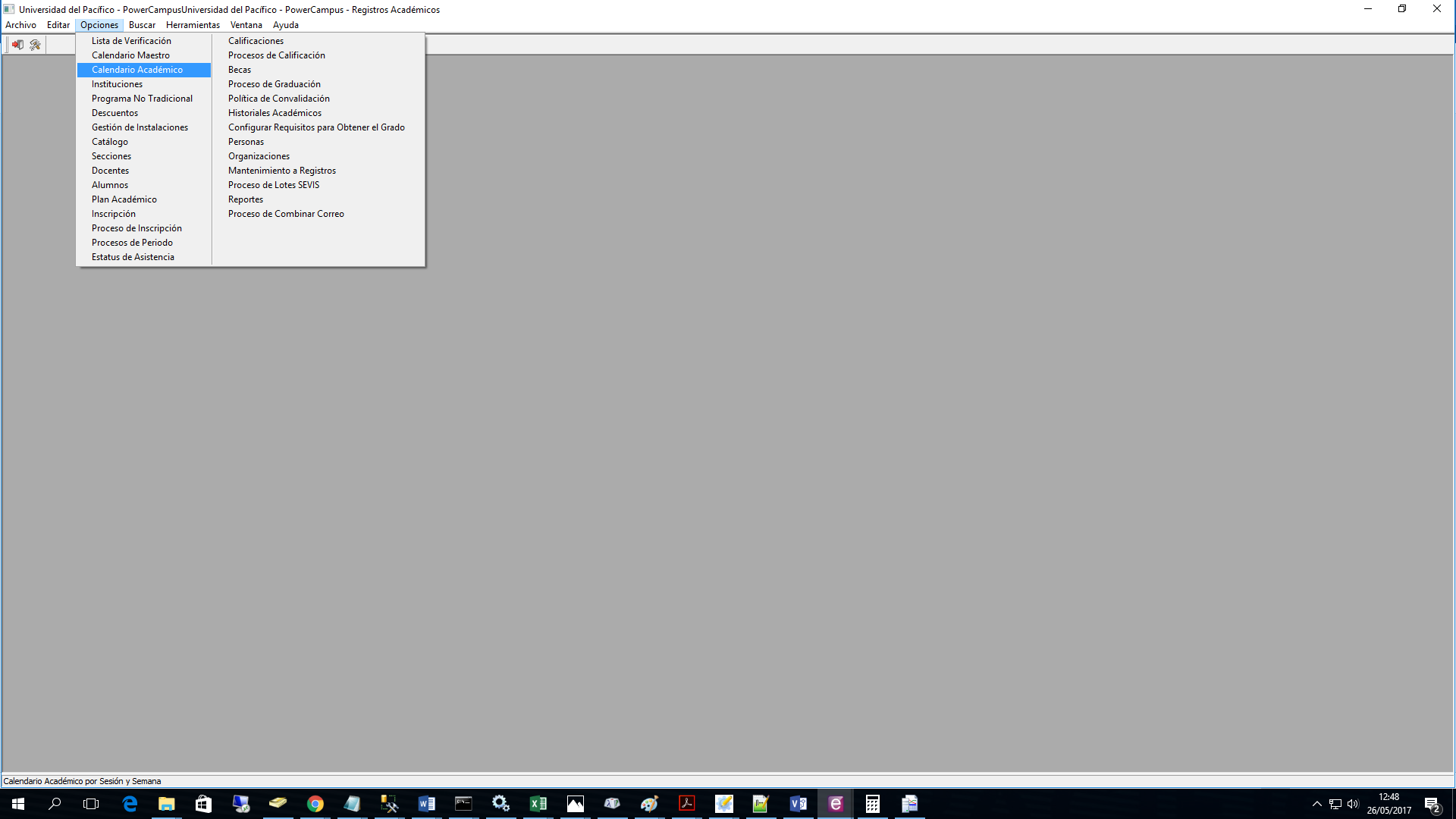 Haga click en el ícono “Nuevo (New)”: 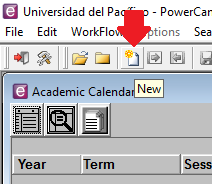 El sistema mostrará el siguiente formulario: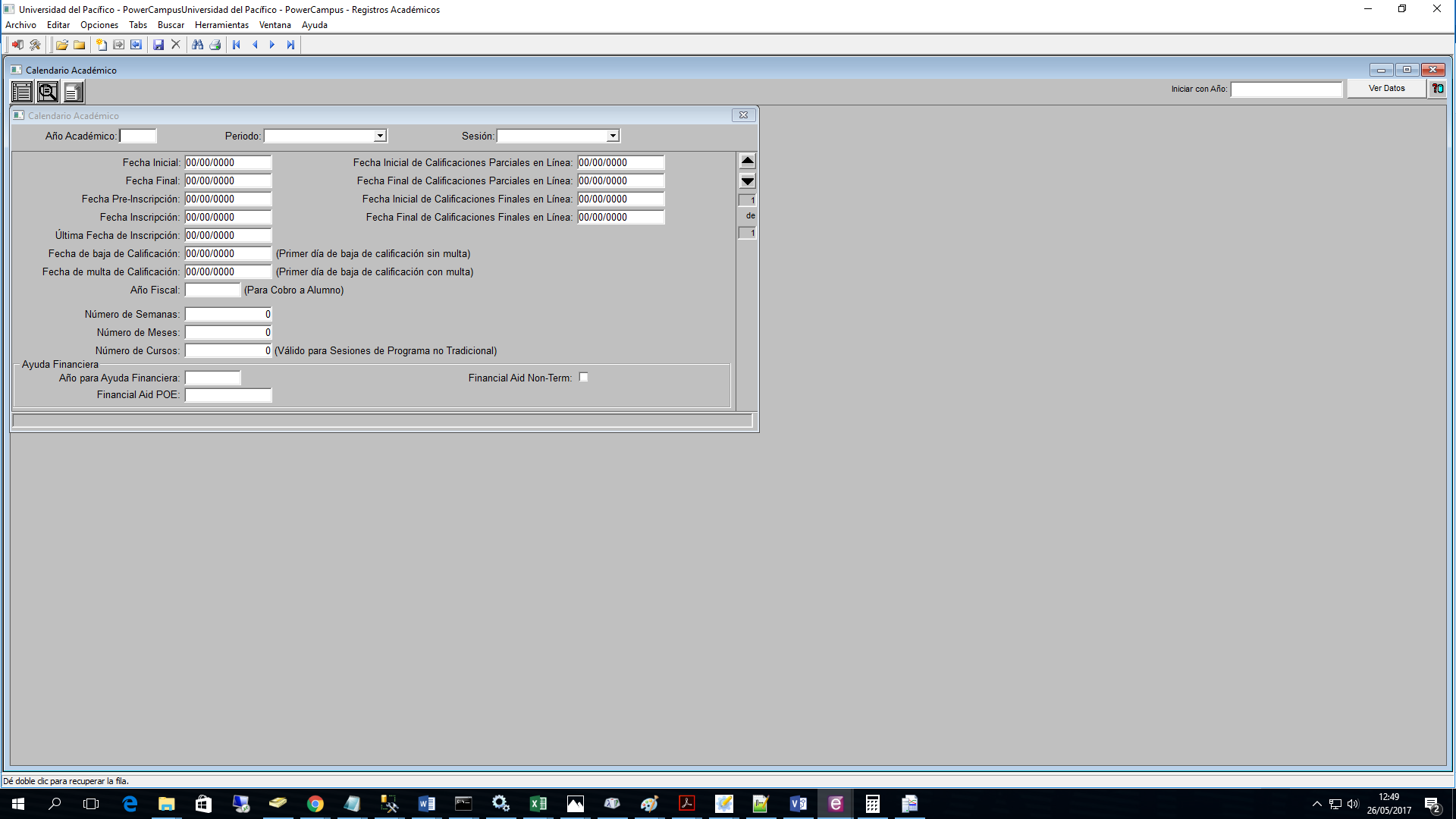 Ahora, debe registrar los siguientes campos del formulario:Año académicoPeriodoSesiónFecha inicial: del cicloFecha fin: del cicloFechas de inscripción: a partir de cuándo se puede postular a ese periodo.Fecha de baja de calificaciónFecha de multa de calificaciónAño Fiscal: el mismo al año académicoNúmero de semanasNúmero de mesesFecha Inicial de Calificaciones Parciales en Línea: fecha inicial de los parcialesFecha Final de Calificaciones Parciales en Línea: fecha final de los parcialesFecha Inicial de Calificaciones Finales en Línea: fecha inicial de los exámenes finalesFecha Final de Calificaciones Finales en Línea: fecha final de los exámenes finalesA continuación, un ejemplo: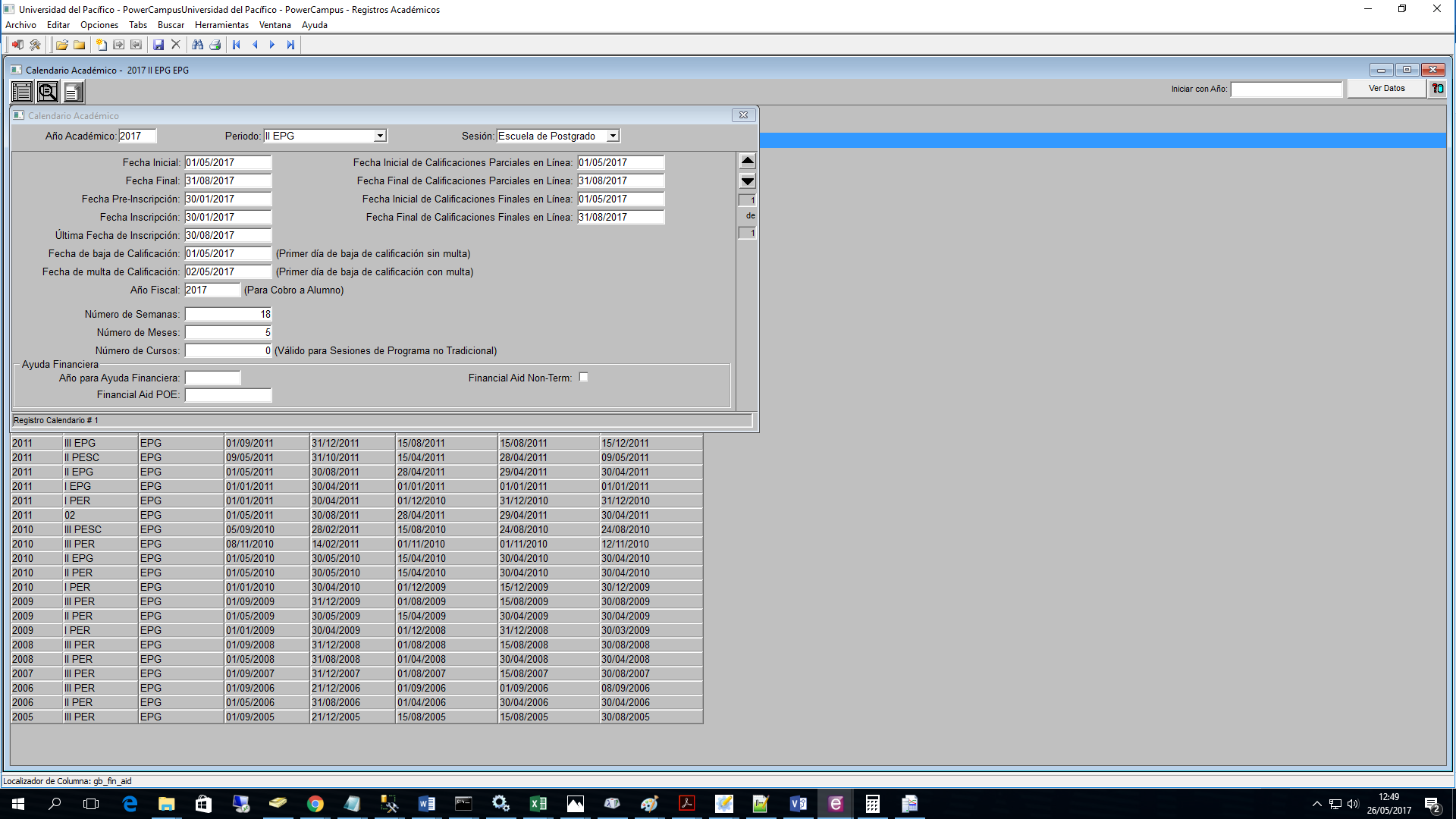 Configurar el año academicoIngresar al Ellucian, en la opción de Admisiones.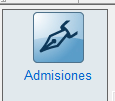 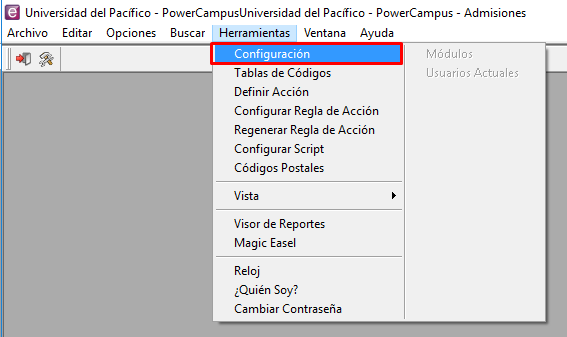 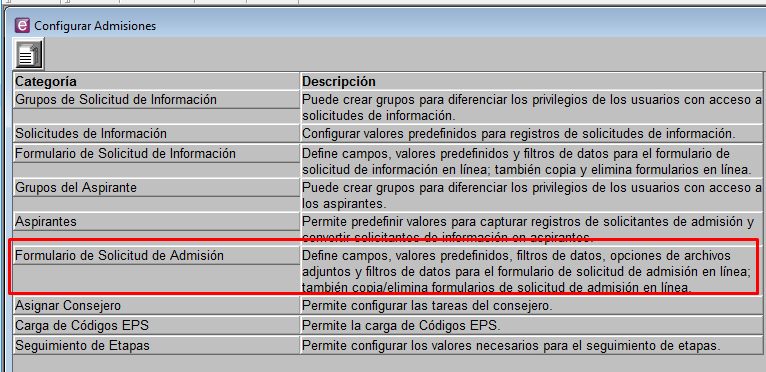 Seleccionar el Año y periodo académico creado y dar clic en grabar 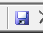 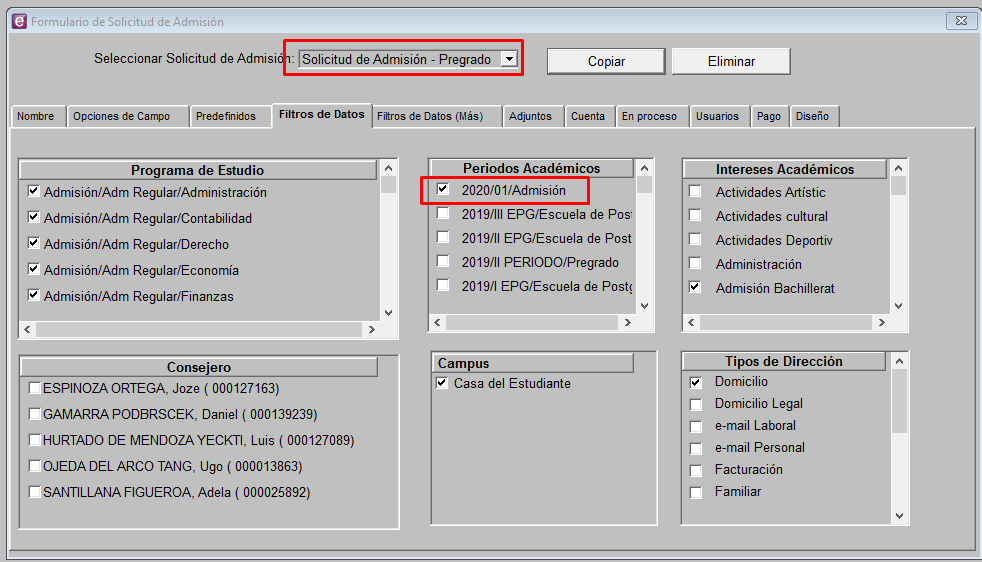 